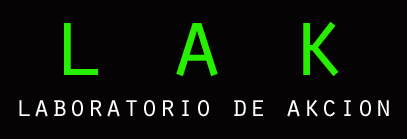 LAK JUSTIFICANTE DE PAGO nº____ Nombre:Dni:Medio de pago:En efectivo:Ingreso bancario:Transferencia bancaria:Importe:     € exento de iva según artículo 20.1 de ley 37/1992Correspondiente a:mensualidad:trimestre:curso completo:pago por asistencia al laboratorio de akcion, que se desarrolla en la asociación proyecto aletheia en puente tocinos (Murcia). Proyecto formativo organizado y gestionado por la entidad abierto de acción. cif: g-73703001 y domicilio social en calle santa teresa, 22 – 3º c de MurciaRecibí:Lugar y fecha:	 Murcia, a      de             de LAK  laboratorio de akcionCon el soporte de: Ayudas para la Acción y la Promoción Cultural 2018. Ministerio de Educación, Cultura y Deporte.Proyecto de:ABIERTO DE ACCIÓN CIF: G-73703001 C/ Santa Teresa, 22 - 3º C – 30005 MURCIA (ESPAÑA)Entidad sin ánimo de lucro. Reconocida de Carácter SocialNº CUENTA IBAN PARA INGRESO - TRANSFERENCIATITULAR DE LA CUENTA: ABIERTO DE ACCIÓNENTIDAD: TRIODOS BANKNº IBAN: ES69 1491 0001 2120 6142 1620CONCEPTO: LAK +(mes-trimestre-curso)+ Nombre ApellidoIMPORTE:_______ €  (seleccionar concepto e importe según tabla siguiente)MENSUALIDADMES OCTUBRE: 38 €MES NOVIEMBRE: 38 €MES DICIEMBRE: 29 €MES ENERO: 38 €MES FEBRERO: 38 €MES MARZO: 38 €MES ABRIL: 38 €MES MAYO: 38 €MES JUNIO: 38 €TRIMESTRETRIMESTRE 1:  100 €  DESCUENTO 5%TRIMESTRE 2:  110 €  DESCUENTO 5%TRIMESTRE 3:  110 €  DESCUENTO 5% COMPLETOCURSO COMPLETO:  300 €  DESCUENTO 10%Aplicada la subvención del Ministerio 50% a los importes indicados